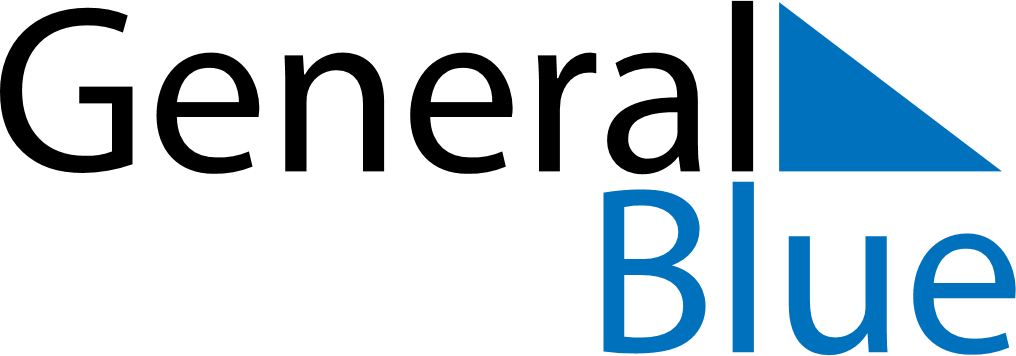 Daily PlannerJune 22, 2025 - June 28, 2025Daily PlannerJune 22, 2025 - June 28, 2025Daily PlannerJune 22, 2025 - June 28, 2025Daily PlannerJune 22, 2025 - June 28, 2025Daily PlannerJune 22, 2025 - June 28, 2025Daily PlannerJune 22, 2025 - June 28, 2025Daily Planner SundayJun 22MondayJun 23TuesdayJun 24WednesdayJun 25ThursdayJun 26 FridayJun 27 SaturdayJun 28MorningAfternoonEvening